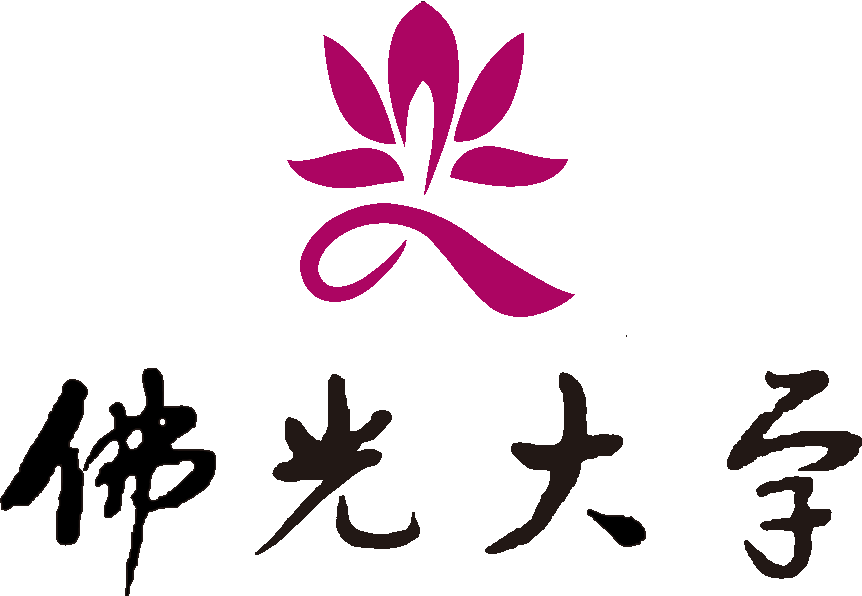 宗教學研究所 論文指導教授選定表宗教學研究所   年級，研究生            ，學號            。論文題目：擬恭請                  教授擔任指導教授。指導教授                   （簽章）研究所所長                 （簽章）中    華    民    國           年           月           日